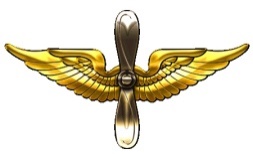     AVIATION BRANCH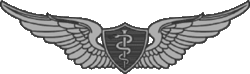        ARMY FLIGHT             SURGEON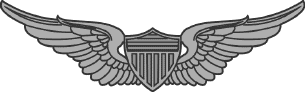 BASIC AVIATIORBASIC AVIATIOR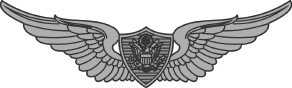    BASIC CREW WINGS   BASIC CREW WINGS   BASIC CREW WINGS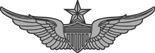 SENIOR AVIATOR WINGS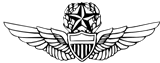 MASTER AVIATOR WINGS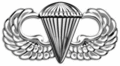 BASIC PARACHUTIST WINGBASIC PARACHUTIST WING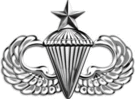 SENIOR PARACHUTIST WINGSENIOR PARACHUTIST WINGSENIOR PARACHUTIST WING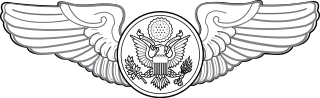 BASIC CREW (Pre-1947)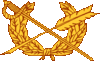              JAG CORP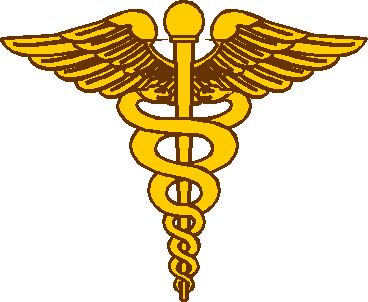 MEDICAL SERVICE CORPMEDICAL SERVICE CORP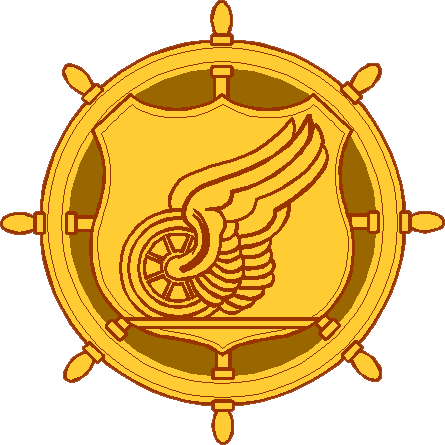  TRANSPORTATION CORP TRANSPORTATION CORP TRANSPORTATION CORP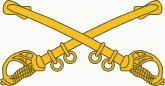     CAV CROSS SABERS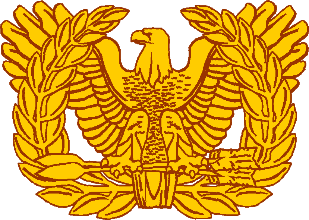   RISING EAGLE (WOI)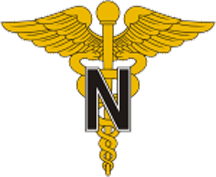     ARMY NURSE CORP    ARMY NURSE CORP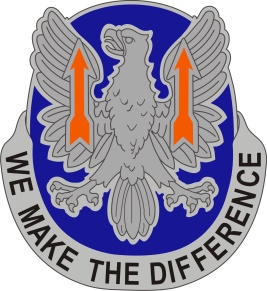 11TH AVN REGIMENT11TH AVN REGIMENT11TH AVN REGIMENT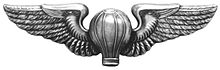             LIASION PILOT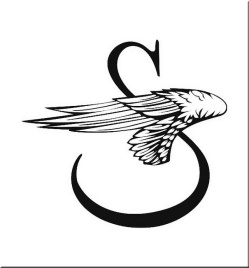          SIKORSKY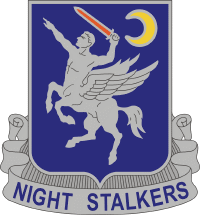 NIGHTSTALKER 160TH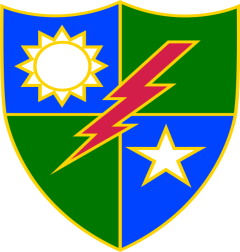 3RD RANGER BATTALION40 CAB PHOENIXTCM RECON/ATTACKTCM RECON/ATTACKTRADOC(Lift)cap.managerBOEINGBRUNSON, WILKERSON, BOWDEN AND ASSOCIATES P.C.DALEVILLE AL JROTC WARHAWKDALEVILLE AL JROTC WARHAWKFIXED WING PROJECT OFFICEFIXED WING PROJECT OFFICENATTIE “B”NAVIGATORPEO AVIATION PEO AVIATION L3 Army Fleet SupportL3 Army Fleet Support4TH/152NDPINNACLE SOLUTIONS/HUNTSVILLEAAAA FL CHPTAAAA FL CHPT